 Is Camp Open? Here is the current status:                                                                                      (Updated July 13, 2020)The good news is that we have received approval from the local health authority to allow overnight youth camps to operate if we group children by ‘cabin cohorts’ of 10 – this means that up to 10 children who would stay in a cabin together would be the same cohort of 10 who would do all camp activities together. OCCC is moving forward with plans to hold the August youth camps while following these orders. A complication is that Oregon’s governor issued an order just today (July 13th) which affects camp by increasing the requirement for wearing face coverings to outdoors as well as indoors, when a 6ft. distance cannot be maintained. While it is our opinion that it is better to offer camp under these new requirements than to not hold camp at all, we are analyzing how to make camp a fun and safe environment under the new restrictions. At this point we are still planning on holding the August youth camps. Please pray with us for wisdom & guidance.____________________________________________________________________________________A message from OCCC in response to Coronavirus concerns:    While we are not living in fear, we are committed to addressing the very real concerns raised by the coronavirus issue.  We are following current mandates and recommendations. As part of our regular cleaning practices, after every group we sanitize every mattress in each cabin used as well as all bathroom surfaces, handles, etc.  In the dining hall and kitchen, we sanitize every food prep surface and all guest tables after each meal, as well as practice regular handwashing and glove use as required by the health department. Foodservice staff will wear masks. We have hand sanitizer readily available in the main building which we encourage guests to use as well as require our staff and volunteers to use throughout the day. As an extra precaution, we have increased our sanitization procedures to include cleaning all handles and light switches in the public areas multiple times each day.  Most importantly, we are praying about how we can respond to the needs of the community – both practical and spiritual - during this time of fear and uncertainty. Times like this make us so thankful to know the love of Christ and the peace that only He can provide! There is no need to fear; God is in this and He can be trusted. Ultimately, that is the one thing we can be sure of. Please contact us with any questions or thoughts you may have (541) 462-3016 / admin@ochococamp.com.“Who shall separate us from the love of Christ? Shall tribulation, or distress, or persecution or famine, or nakedness, or danger, or sword?...No, in all these things we are more than conquerors through Him who loved us. For I am sure that neither death nor life, nor angels nor rulers, nor things present nor things to come, nor powers, nor height nor depth, nor anything else in all creation, will be able to separate us from the love of God in Christ Jesus our Lord.” (Romans 8:35,37-39)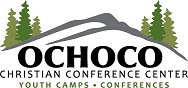 